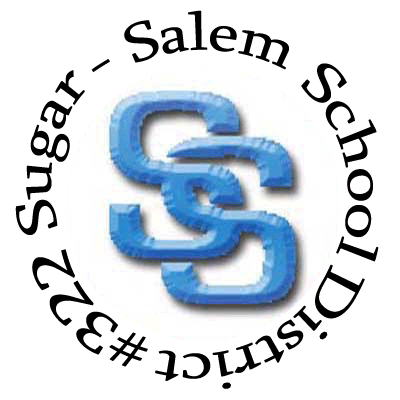 Welcome and Call To Order – Kristin Galbraith, Board Chair Start time 8:25 AMPledge of Allegiance – Doug McBridePrayer – Whitney CrapoApproval of AgendaGreg Stoddard made a motion to approve the agenda and Whitney Crapo seconded it.  It was approved by a vote of 5-0.Procedural mattersDiscuss interview questionsDiscuss interview procedureThe board went over the process they would follow for the interviews.Executive Session (Pursuant to Idaho code 74-206 (1) Subsection (a) to consider hiring an employee, staff member or individual agent, wherein the respective qualities of individuals are to be evaluated in order to fill a particular vacancy or need.  A motion was made to enter executive session by Tyler Fillmore.  A roll call vote was taken: Kristin – yes, Doug – yes, Tyler – yes, Greg – yes and Whitney – yes.11:30 Lunch Break until 12:30pmExecutive Session (Pursuant to Idaho code 74-206 (1) Subsection (a)(a) to consider hiring an employee, staff member or individual agent, wherein the respective qualities of individuals are to be evaluated in order to fill a particular vacancy or need. A motion was made to enter executive session by Kristin Galbraith.  A roll call vote was taken: Kristin – yes, Doug – yes, Tyler – yes, Greg – yes and Whitney – yes.Break until 6:00pmMeeting resumed at 6:20 PM.  They were late starting because there was a traffic accident that delayed one member of the board and they did not want to begin without all members present.Executive Session (Pursuant to Idaho code 74-206 (1) Subsection (a)(a) to consider hiring an employee, staff member or individual agent, wherein the respective qualities of individuals are to be evaluated in order to fill a particular vacancy or need.  A motion was made to enter executive session by Greg Stoddard.  A roll call vote was taken: Kristin – yes, Doug – yes, Tyler – yes, Greg – yes and Whitney – yes.Action from executive session regarding superintendent searchThe meeting was opened to the public.  The board members deliberated about which candidate they should offer the position to.A motion was made to offer the superintendent position to candidate O.  This motion was made by Greg Stoddard and seconded by Whitney Crapo.  It was approved by a vote of 5-0.  A roll call vote was taken:  Greg – yes, Whitney – yes, Doug – yes, Tyler – yes, and Kristin – yes.Kristin Galbraith went and called candidate O on the phone and he accepted the offer.AdjournmentSeeing no further business before the board, a motion was made to adjourn the meeting at 7:48 PM.  This motion was made by Tyler Fillmore and seconded by Greg Stoddard.  It was approved by a vote of 5-0.